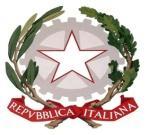 ISTITUTO DI ISTRUZIONE SUPERIORE STATALE“ ROSINA SALVO “- TRAPANISede: Via Marinella, 1 – 91100 TRAPANI – Tel 0923 22386 – Fax:0923 23505 -E-mail (PEC):tpis031005@pec.istruzione.it – E-mail (PEO):tpis031005@istruzione.itCodice meccanografico: TPIS031005 – C.F. 93072110815 - sito internet www.rosinasalvo.edu.itFunzione Strumentale Area 3Comunicazione n. 33                                                       Trapani, 12/03/2024      Agli alunni e ai docenti delle classi interessate                                                Al personale ATA e al DSGAAl Sito e al R. E.OGGETTO: INCONTRO FORMATIVO LEGALITÀ FINANZIARIANell’ambito del Progetto di educazione alla legalità finanziaria, finalizzato alla promozione di momenti di riflessione sul valore delle risorse e dei beni pubblici, e a favorire l’esercizio consapevole della cittadinanza, le classi quarte e quinte del Les parteciperanno ad un’attività formativa tenuta da un magistrato della Procura Regionale della Corte dei Conti.L’ incontro si svolgerà il giorno 19 marzo, presso l’aula magna della sede di Corso Italia, dalle ore 09:30 alle 12,30.                                                                                                                                    Prof.ssa Enza Messina F.S.3Firma autografa sostituita a mezzo stampa                                            art.3,c. 2, D.Lgs.n.39/93